Solving Equations with Multiple TermsSolving Equations with Multiple TermsSolving Equations with Multiple TermsSolving Equations with Multiple TermsInterprets the meaning of single variable equations that involve more than one operation“The equation 2x + 3 = 21 means that when you double a number and add 3 to the result, you get 21.”Uses relational rods to model and solve multi-step equations involving whole numbers“To model 2x + 3 = 21, I started with the light green rod, which has a value of 3. I need to find 2 rods the same colour to place beside it to 
get to 21. The blue rod works. 
This means x is 9.”Uses inverse relationships or other solution methods to solve multi-step equations involving whole numbers and/or decimals“For 2x + 3 = 21, I know 21 is 3 more than 2x. So, if I take away 3 from 21, I’ll find out what 2x is. Then I can divide by 2 to find x. I can record this with a flow chart.x  × 2  + 3  21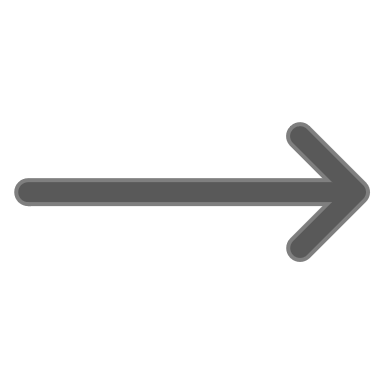 9  ÷ 2  – 3  21.”Checks answers and identifies errors in solutions if the answer 
is incorrect“A student solves the equation 
– 4 = 8 like this: This equation means that  is 4 more than 8.So, = 8 + 4; = 12I know that  is 4, so c = 4.But if I substitute 4 for c in the left side of the equation, I get – 4, which is not equal to 8.Instead of dividing 12 by 3, the student should have multiplied to find a number that has a result of 
12 when divided by 3. The correct answer is c = 36.”Observations/DocumentationObservations/DocumentationObservations/DocumentationObservations/Documentation